CSU’s AUCC Category 3E: Diversity & Global AwarenessNote:  Utilize this help document for all AUCC and GT Pathways proposals submitted in CIM prior to August 2019.     AUCC and Guaranteed Transfer (GT) Pathways Course (Re)submission ProcessCIM course proposal:  Submit through the CIM-Courses website – detailed CIM forms instructions below. Attach the Course Syllabus Template that includes the required CDHE language as outlined below.Attach the CDHE GT Pathways Course Submittal Form & Institution Verification.Submit the course proposal with the attachments through the regular CIM workflow to be reviewed by your college curriculum committee and the University Curriculum Committee (UCC). Once approved by the UCC and Faculty Council, the Provost’s Office will submit the resubmission paperwork to the CDHE. Course Syllabus Template:  Create a syllabus template for the course that includes the SLOs, Content Criteria, and the required GT Pathways designation statement:  The Colorado Commission on Higher Education has approved XXXX #### for inclusion in the Guaranteed Transfer (GT) Pathways program in the GT-XXX category. For transferring students, successful completion with a minimum C‒ grade guarantees transfer and application of credit in this GT Pathways category. For more information on the GT Pathways program, go to http://highered.colorado.gov/academics/transfers/gtpathways/curriculum.html. CDHE GT Pathways Course Submittal Form & Institutional Verification – links to submittal forms:GT-AH1 - Arts & ExpressionGT-AH2 - Literature & HumanitiesGT-AH3 - Ways of Thinking             	GT-SS1 - Economic or Political Systems          	GT-SS2 - Geography            	GT-SS3 - Human Behavior, Culture, or Social FrameworksComplete each section (I-IV). In Section IV, explain how your unit will ensure that the required GT Pathways information will be included on each syllabus for every section of the course and how this will be regularly communicated to teaching faculty.  Section V ‘Institutional Verification’ will be completed by the Provost’s Office after UCC review.Additional GT Pathways information is available on the Curriculum & Catalog website: https://curriculum.colostate.edu/aucc. Contact your UCC Representative or the Curriculum & Catalog Unit at curriculum@colostate.edu with questions/concerns about the AUCC and GT Pathways (re)submission process. CIM COURSE PROPOSAL:For the Proposed Changes field at the top of the CIM course proposal, click “Major”.  Every field in red outline is required.For both EXISTING and NEW AUCC course proposals, under the AUCC section, respond to the prompt listed below rather than the text currently on the CIM form: Explain how this course will build a foundation of both content knowledge (Content Criteria) and transferable skills (Core Student Learning Outcomes) relevant to this AUCC category. For example, how will the course explore/introduce/utilize methods central to the field of study, intellectual processes, readings that reinforce both skills and content, and/or assignments that require reflection and some level of application.  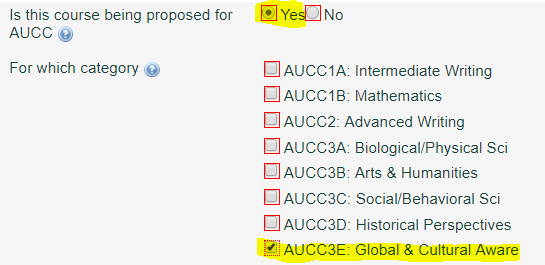 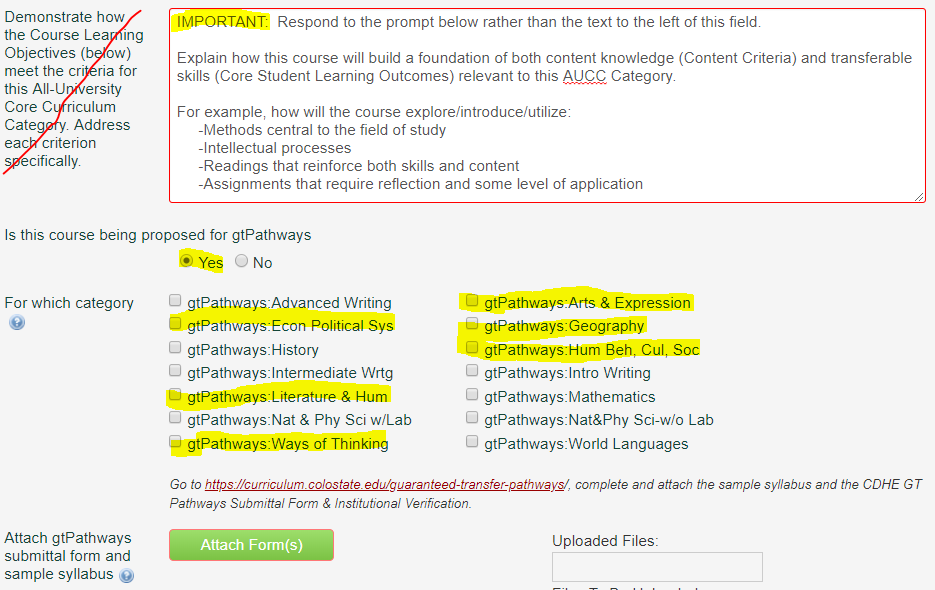 Under the Course Learning Objectives field, copy and paste the Core Student Learning Outcomes listed in the appropriate chart below verbatim. The Curriculum & Catalog Unit will standardize the formatting on this section, so do not worry if your SLOs are not formatted perfectly.Complete the Course Content field by listing the appropriate Core Student Learning Outcome number in the first column. You can list each CLO separately or you can list multiple CLOs on each row – whatever works best to correspond to the ‘Course Content/Topics’ column. See CIM Help Bubble for detailed instructions. Click the green “+” button to add additional rows.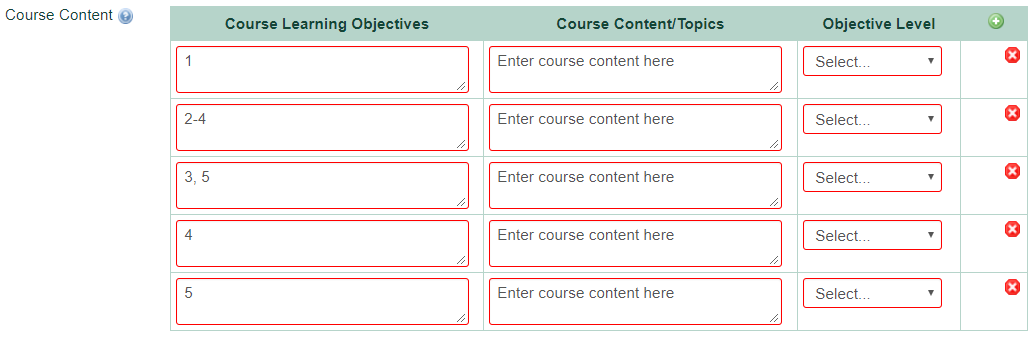 CSU’s AUCC Category 3E: Diversity & Global AwarenessNote: AUCC Category 3E is aligned with the following GT Pathways Categories: Arts & Expression (GT-AH1)Literature & Humanities (GT-AH2)Ways of Thinking (GT-AH3)Economic or Political Systems (GT-SS1)Geography (GT-SS2)Human Behavior, Culture, or Social Frameworks (GT-SS3)Each AUCC 3E course must address the Content Criteria and Core Student Learning Outcomes for one of the GT Pathways categories above, in addition to those for CSU’s AUCC 3E Diversity and Global Awareness category.  Courses in these categories should provide high impact practices such as writing, collaborative learning, community/civic engagement, or research as relevant to the field. Courses must base at least 25% of the final grade on writing, a portion of which must be written outside of class. Writing activities may range from brief in-class reflective writing to multi-draft revised papers. Students learn and retain knowledge when they write, reflect upon what they are learning, and engage in revision processes that utilize feedback.The following statement must be copied and pasted verbatim into each instructor’s syllabus for every section, every term (replace the text in red with your course subject code & number and the correct GT category):  The Colorado Commission on Higher Education has approved XXXX #### for inclusion in the Guaranteed Transfer (GT) Pathways program in the GT-XXX category. For transferring students, successful completion with a minimum C‒ grade guarantees transfer and application of credit in this GT Pathways category. For more information on the GT Pathways program, go to http://highered.colorado.gov/academics/transfers/gtpathways/curriculum.html. Course syllabi:  The Content Criteria and Core Student Learning Outcomes below must be copied and pasted verbatim into each instructor’s syllabus for every section, every term. CIM proposals:  Copy/paste the Core Student Learning Outcomes below into the Course Learning Objectives section. Respond to the following prompt in the AUCC justification section, “Explain how this course will build a foundation of both content knowledge (Content Criteria) and transferable skills (Core Student Learning Outcomes) relevant to this AUCC Category. For example, how will the course explore/introduce/utilize methods central to the field of study, intellectual processes, readings that reinforce both skills and content, and/or assignments that require reflection and some level of application.”(Continued on next page)CSU’s AUCC Category 3E: Diversity & Global Awareness	     					      	     GT-AH1: Arts & ExpressionsCSU’s AUCC Category 3E: Diversity & Global Awareness	     					      GT-AH2: Literature & HumanitiesCSU’s AUCC Category 3E: Diversity & Global Awareness	      						        GT-AH3: Ways of ThinkingCSU’s AUCC Category 3E: Diversity & Global Awareness	      				         GT-SS1: Economic or Political SystemsCSU’s AUCC Category 3E: Diversity & Global Awareness	      				        			         GT-SS2: GeographyCSU’s AUCC Category 3E: Diversity & Global Awareness	      	         GT-SS3: Human Behavior, Cultures or Social FrameworksAUCC CategoryGT Pathways Content AreaContent CriteriaContent Competencies pertain to the knowledge base, methods, concepts, and content-related learning that students should garner from participation in a course. Students should be able to demonstrate acquisition of such content focused learning as a result of participation in courses in each category of the AUCC. Core Student Learning OutcomesCore Student Learning Outcomes are transferable skills that students garner in a variety of educational settings and that have wide applicability across fields and in life.3E: Diversity & Global AwarenessGT-AH1: Arts & ExpressionsGT-AH1: Respond analytically and critically to works of artistic expression, by addressing all of the following:Describe the basic elements and their effects on meaning in a work of art.Relate the effects of geography, economics, politics, religion, philosophy, and science on the values of a culture and the stylistic features of its arts.Determine how a work reflects or rejects the major values or concerns of a historical era or culture. Interpret themes or major concepts.Effectively use appropriate competencies in the study of the arts and humanities, including competencies related to the creative process.AUCC 3E:Explore diverse perspectives. Recognize and explore various cultural identities, heritages, and important similarities and differences as depicted in the arts, or reflected in geography, or in economic or political systems. Explore interactions among groups and identities as relevant to the discipline.Creative ThinkingEmbrace Contradictions:  Incorporate alternate, divergent, or contradictory perspectives or ideas within the context of the discipline and the shape of the work.Critical ThinkingUtilize Context: Evaluate the relevance of context when presenting a position. Identify assumptions. Analyze one’s own and others’ assumptions.Understand Implications and Make Conclusions:  Establish a conclusion that is tied to the range of information presented.  Reflect on implications and consequences of stated conclusion.Diversity & Global LearningBuild Self-Awareness:Demonstrate how their own attitudes, behaviors, or beliefs compare or relate to those of other individuals, groups, communities, or cultures.Examine Perspectives: Examine diverse perspectives when investigating social and behavioral topics within natural or human systems. Address Diversity: Make connections between the world-views, power structures, and experiences of individuals, groups, communities, or cultures, in historical or contemporary contexts.   Written/Oral CommunicationDevelop Content and Message: Create and develop ideas within the context of the situation and the assigned task(s).Use Sources and Evidence: Critically read, evaluate, apply, and synthesize evidence and/or sources in support of a claim.Use language appropriate to the audience AUCC CategoryGT Pathways Content AreaContent CriteriaContent Competencies pertain to the knowledge base, methods, concepts, and content-related learning that students should garner from participation in a course. Students should be able to demonstrate acquisition of such content focused learning as a result of participation in courses in each category of the AUCC. Core Student Learning OutcomesCore Student Learning Outcomes are transferable skills that students garner in a variety of educational settings and that have wide applicability across fields and in life.3E: Diversity & Global AwarenessGT-AH2: Literature & HumanitiesGT-AH2: Respond analytically and critically to literary or media works, by addressing all of the following:Specific era(s)Specific culture(s)Themes or major conceptsAttitudes and valuesAUCC 3E:Explore diverse perspectives. Recognize and explore various cultural identities, heritages, and important similarities and differences as depicted in the arts, or reflected in geography, or in economic or political systems. Explore interactions among groups and identities as relevant to the discipline.Critical ThinkingExplain an Issue: Use information to describe a problem or issue and/or articulate a question related to the topic.Utilize Context: Evaluate the relevance of context when presenting a position.Identify assumptions.Analyze one’s own and others’ assumptions. Understand Implications and Make Conclusions: a)    Establish a conclusion that is tied to the range of information presented.b)    Reflect on implications and consequences of stated conclusion.Diversity & Global LearningBuild Self-Awareness: Demonstrate how their own attitudes, behaviors, or beliefs compare or relate to those of other individuals, groups, communities, or cultures.Examine Perspectives: Examine diverse perspectives when investigating social and behavioral topics within natural or human systems.Address Diversity: Make connections between the world-views, power structures, and experiences of individuals, groups, communities, or cultures, in historical or contemporary contexts.   Written/Oral Communication Develop Content and MessageCreate and develop ideas within the context of the situation and the assigned task(s).Use Sources and EvidenceCritically read, evaluate, apply, and synthesize evidence and/or sources in support of a claim. Use language appropriate to the audienceAUCC CategoryGT Pathways Content AreaContent CriteriaContent Competencies pertain to the knowledge base, methods, concepts, and content-related learning that students should garner from participation in a course. Students should be able to demonstrate acquisition of such content focused learning as a result of participation in courses in each category of the AUCC. Core Student Learning OutcomesCore Student Learning Outcomes are transferable skills that students garner in a variety of educational settings and that have wide applicability across fields and in life.3E: Diversity & Global AwarenessGT-AH3: Ways of ThinkingGT-AH3: Respond analytically and critically to ways of thinking, by addressing one or more of the following: Logic Ethics The different questions dealt with by leading philosophers and/or theologians and their positions on those questions AUCC 3E:Explore diverse perspectives. Recognize and explore various cultural identities, heritages, and important similarities and differences as depicted in the arts, or reflected in geography, or in economic or political systems. Explore interactions among groups and identities as relevant to the discipline.Critical ThinkingExplain an Issue: Use information to describe a problem or issue and/or articulate a question related to the topic.Utilize Context: Evaluate the relevance of context when presenting a position.Identify assumptions.Analyze one’s own and others’ assumptions.Understand Implications and Make Conclusions: Establish a conclusion that is tied to the range of information presented. Reflect on implications and consequences of stated conclusion.Diversity & Global LearningBuild Self-Awareness: Demonstrate how their own attitudes, behaviors, or beliefs compare or relate to those of other individuals, groups, communities, or cultures.Examine Perspectives: Examine diverse perspectives when investigating social and behavioral topics within natural or human systems.Address Diversity: Make connections between the world-views, power structures, and experiences of individuals, groups, communities, or cultures, in historical or contemporary contexts.   Written/Oral Communication Develop Content and MessageCreate and develop ideas within the context of the situation and the assigned task(s).Use Sources and EvidenceCritically read, evaluate, apply, and synthesize evidence and/or sources in support of a claim. Use language appropriate to the audienceAUCC CategoryGT Pathways Content AreaContent CriteriaContent Competencies pertain to the knowledge base, methods, concepts, and content-related learning that students should garner from participation in a course. Students should be able to demonstrate acquisition of such content focused learning as a result of participation in courses in each category of the AUCC. Core Student Learning OutcomesCore Student Learning Outcomes are transferable skills that students garner in a variety of educational settings and that have wide applicability across fields and in life.3E: Diversity & Global AwarenessGT-SS1: Economic or Political SystemsContent CriteriaContent Competencies pertain to the knowledge base, methods, concepts, and content-related learning that students should garner from participation in a course. Students should be able to demonstrate acquisition of such content focused learning as a result of participation in courses in each category of the AUCC. Civic EngagementCivic Knowledge: Connect disciplinary knowledge to civic engagement through one’s own participation in civic life, politics, and/or government.Critical ThinkingExplain an Issue: Use information to describe a problem or issue and/or articulate a question related to the topic.Utilize Context: Evaluate the relevance of context when presenting a position. Identify assumptions. Analyze one’s own and others’ assumptions.Understand Implications and Make Conclusions:Establish a conclusion that is tied to the range of information presented. Reflect on implications and consequences of stated conclusion. Diversity & Global LearningBuild Self-Awareness: Demonstrate how their own attitudes, behaviors, or beliefs compare or relate to those of other individuals, groups, communities, or cultures.Examine Perspectives:Examine diverse perspectives when investigating social and behavioral topics within natural or human systems.Address Diversity: Make connections between the world-views, power structures, and experiences of individuals, groups, communities, or cultures, in historical or contemporary contexts. Written/Oral Communication Develop Content and MessageCreate and develop ideas within the context of the situation and the assigned task(s).Use Sources and EvidenceCritically read, evaluate, apply, and synthesize evidence and/or sources in support of a claim. Use language appropriate to the audience3E: Diversity & Global AwarenessGT-SS1: Economic or Political SystemsGT-SS1: Demonstrate knowledge of economic or political systems.Use the social sciences to analyze and interpret issues. Explain diverse perspectives and groups.AUCC 3E:Explore diverse perspectives. Recognize and explore various cultural identities, heritages, and important similarities and differences as depicted in the arts, or reflected in geography, or in economic or political systems. Explore interactions among groups and identities as relevant to the discipline.Civic EngagementCivic Knowledge: Connect disciplinary knowledge to civic engagement through one’s own participation in civic life, politics, and/or government.Critical ThinkingExplain an Issue: Use information to describe a problem or issue and/or articulate a question related to the topic.Utilize Context: Evaluate the relevance of context when presenting a position. Identify assumptions. Analyze one’s own and others’ assumptions.Understand Implications and Make Conclusions:Establish a conclusion that is tied to the range of information presented. Reflect on implications and consequences of stated conclusion. Diversity & Global LearningBuild Self-Awareness: Demonstrate how their own attitudes, behaviors, or beliefs compare or relate to those of other individuals, groups, communities, or cultures.Examine Perspectives:Examine diverse perspectives when investigating social and behavioral topics within natural or human systems.Address Diversity: Make connections between the world-views, power structures, and experiences of individuals, groups, communities, or cultures, in historical or contemporary contexts. Written/Oral Communication Develop Content and MessageCreate and develop ideas within the context of the situation and the assigned task(s).Use Sources and EvidenceCritically read, evaluate, apply, and synthesize evidence and/or sources in support of a claim. Use language appropriate to the audienceAUCC CategoryGT Pathways Content AreaContent CriteriaContent Competencies pertain to the knowledge base, methods, concepts, and content-related learning that students should garner from participation in a course. Students should be able to demonstrate acquisition of such content focused learning as a result of participation in courses in each category of the AUCC. Core Student Learning OutcomesCore Student Learning Outcomes are transferable skills that students garner in a variety of educational settings and that have wide applicability across fields and in life.3E: Diversity & Global AwarenessGT-SS2: GeographyContent CriteriaContent Competencies pertain to the knowledge base, methods, concepts, and content-related learning that students should garner from participation in a course. Students should be able to demonstrate acquisition of such content focused learning as a result of participation in courses in each category of the AUCC. Critical ThinkingExplain an Issue: Use information to describe a problem or issue and/or articulate a question related to the topic.Utilize Context: Evaluate the relevance of context when presenting a positon.Identify assumptions. Analyze one’s own and others’ assumptions. Understand Implications and Make Conclusions:Establish a conclusion that is tied to the range of information presented. Reflect on implications and consequences of stated conclusion. Diversity & Global LearningBuild Self-Awareness: Demonstrate how their own attitudes, behaviors, or beliefs compare or relate to those of other individuals, groups, communities, or cultures.Examine Perspectives: Examine diverse perspectives when investigating social and behavioral topics within natural or human systems. Address Diversity: Make connections between the world-views, power structures, and experiences of individuals, groups, communities, or cultures, in historical or contemporary contexts. Written/Oral CommunicationDevelop Content and MessageCreate and develop ideas within the context of the situation and the assigned task(s).Use Sources and EvidenceCritically read, evaluate, apply, and synthesize evidence and/or sources in support of a claim. Use language appropriate to the audience  3E: Diversity & Global AwarenessGT-SS2: GeographyGT-SS2: Demonstrate knowledge of how multiple factors and processes contribute to the nature of landscapes, identities, and regions. Apply social science tools and perspectives to analyze and interpret issues. AUCC 3E:Explore diverse perspectives. Recognize and explore various cultural identities, heritages, and important similarities and differences as depicted in the arts, or reflected in geography, or in economic or political systems. Explore interactions among groups and identities as relevant to the discipline.Critical ThinkingExplain an Issue: Use information to describe a problem or issue and/or articulate a question related to the topic.Utilize Context: Evaluate the relevance of context when presenting a positon.Identify assumptions. Analyze one’s own and others’ assumptions. Understand Implications and Make Conclusions:Establish a conclusion that is tied to the range of information presented. Reflect on implications and consequences of stated conclusion. Diversity & Global LearningBuild Self-Awareness: Demonstrate how their own attitudes, behaviors, or beliefs compare or relate to those of other individuals, groups, communities, or cultures.Examine Perspectives: Examine diverse perspectives when investigating social and behavioral topics within natural or human systems. Address Diversity: Make connections between the world-views, power structures, and experiences of individuals, groups, communities, or cultures, in historical or contemporary contexts. Written/Oral CommunicationDevelop Content and MessageCreate and develop ideas within the context of the situation and the assigned task(s).Use Sources and EvidenceCritically read, evaluate, apply, and synthesize evidence and/or sources in support of a claim. Use language appropriate to the audience  AUCC CategoryGT Pathways Content AreaContent CriteriaContent Competencies pertain to the knowledge base, methods, concepts, and content-related learning that students should garner from participation in a course. Students should be able to demonstrate acquisition of such content focused learning as a result of participation in courses in each category of the AUCC. Core Student Learning OutcomesCore Student Learning Outcomes are transferable skills that students garner in a variety of educational settings and that have wide applicability across fields and in life.3E: Diversity & Global AwarenessGT-SS3: Human Behavior, Cultures or Social FrameworksContent CriteriaContent Competencies pertain to the knowledge base, methods, concepts, and content-related learning that students should garner from participation in a course. Students should be able to demonstrate acquisition of such content focused learning as a result of participation in courses in each category of the AUCC. Critical ThinkingExplain an Issue: Use information to describe a problem or issue and/or articulate a question related to the topic.Utilize Context: Evaluate the relevance of context when presenting a positon.Identify assumptions. Analyze one’s own and others’ assumptions. Understand Implications and Make Conclusions:Establish a conclusion that is tied to the range of information presented. Reflect on implications and consequences of stated conclusion. Diversity & Global LearningBuild Self-Awareness: Demonstrate how their own attitudes, behaviors, or beliefs compare or relate to those of other individuals, groups, communities, or cultures.Examine Perspectives: Examine diverse perspectives when investigating social and behavioral topics within natural or human systems. Address Diversity: Make connections between the world-views, power structures, and experiences of individuals, groups, communities, or cultures, in historical or contemporary contexts. Written/Oral CommunicationDevelop Content and MessageCreate and develop ideas within the context of the situation and the assigned task(s).Use Sources and EvidenceCritically read, evaluate, apply, and synthesize evidence and/or sources in support of a claim. Use language appropriate to the audience  3E: Diversity & Global AwarenessGT-SS3: Human Behavior, Cultures or Social FrameworksGT-SS3: Develop knowledge of human behavior, including learning, cognition, and human development or cultural or social frameworks/theories that explore and compare issues and characteristics of individuals, groups, communities, or cultures.  Understand diverse perspectives and groups.Use tools, approaches, and skills from the Social & Behavioral Sciences to analyze and interpret issues. AUCC 3E:Explore diverse perspectives. Recognize and explore various cultural identities, heritages, and important similarities and differences as depicted in the arts, or reflected in geography, or in economic or political systems. Explore interactions among groups and identities as relevant to the discipline.Critical ThinkingExplain an Issue: Use information to describe a problem or issue and/or articulate a question related to the topic.Utilize Context: Evaluate the relevance of context when presenting a positon.Identify assumptions. Analyze one’s own and others’ assumptions. Understand Implications and Make Conclusions:Establish a conclusion that is tied to the range of information presented. Reflect on implications and consequences of stated conclusion. Diversity & Global LearningBuild Self-Awareness: Demonstrate how their own attitudes, behaviors, or beliefs compare or relate to those of other individuals, groups, communities, or cultures.Examine Perspectives: Examine diverse perspectives when investigating social and behavioral topics within natural or human systems. Address Diversity: Make connections between the world-views, power structures, and experiences of individuals, groups, communities, or cultures, in historical or contemporary contexts. Written/Oral CommunicationDevelop Content and MessageCreate and develop ideas within the context of the situation and the assigned task(s).Use Sources and EvidenceCritically read, evaluate, apply, and synthesize evidence and/or sources in support of a claim. Use language appropriate to the audience  